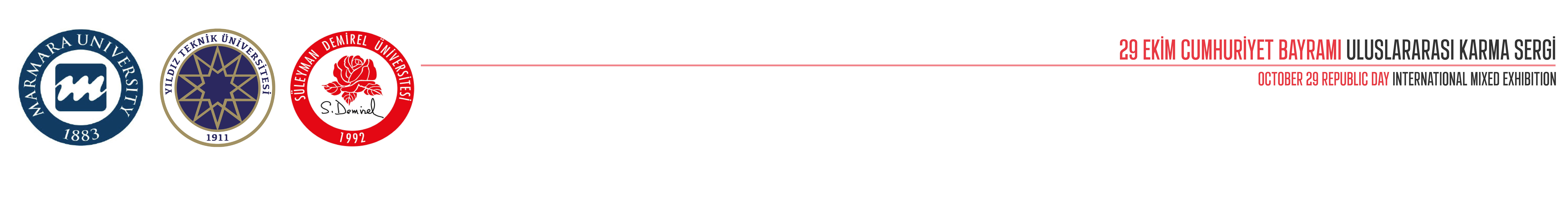 Sergi Başvuru FormuExhibition Application FormForm Gönderimi / Form Submission: gestuam29ekim@gmail.comİletişim / Communication: Arş. Gör. Dr. Mavi ÇAKMAKÇI (+90 546 902 30 32)Arş. Gör. Hüseyin DENİZ (+90 535 543 36 59)Ad Soyad / Name SurnameAkdemik Ünvan / Academic TitleÇalıştığınız Kurum / The Institution Your WorkKısa Özgeçmiş / CV (En Fazla 200 Kelime)Short CV (Maximum 200 Words)Adres / AddressE–posta / E–mailTelefon / TelephoneEserin Adı / Name of  the WorkEserin Boyutu / Dimensions of the ArtworkMateryal / MaterialTeknik / TechnicalYapım Yılı /Year of  Construction